 平成30年度 環境学習指導者養成講座 　スキルアップ講座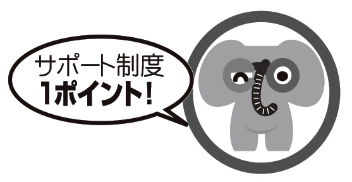 「FSC認証の森林」見学会平成3１年2月23日（土）10:00～15:30トヨタ三重宮川山林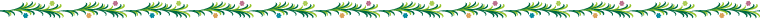 「FSC認証」を取得した森林などを見学し、「FSC認証」や森づくりについて学びます。【講　　師】吉田正木 氏（吉田本家 代表）　　　　　　　 【集　　合】9時50分「ひのき家」2階（度会郡大紀町滝原）　　※受講が決定した方には地図等をお送りします。【内　　容】※変更される場合があります。◇講話（FSCとは・林業の現状について、等）質疑応答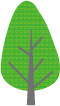 ◇森林見学（バスで移動）◇ふり返り等【対　　象】16歳以上の方で、林業や森林に関心のある方、自然観察や環境学習の指導者など【参 加 費】無　料【募集人数】20人※お申し込み多数の場合は抽選。受講が確定した方のみ、締切日以降に参加案内をお送りします。【申込締切】平成31年1月29日（火）【申し込み方法】講座の名称、氏名、年齢、郵便番号、住所、電話番号、携帯電話番号（緊急連絡用）、Fax番号またはEメールアドレスをご記入のうえ、三重県環境学習情報センターへ郵便、Fax、Eメールのいずれかで送付してください。※裏面に申込書があります。申込書はホームページからもダウンロードできます。「FSC認証の森林」見学会 申込書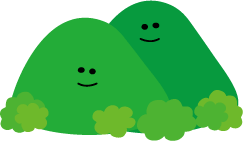 申込締切:平成31年1月29日（火）①必要事項（氏名、年齢、郵便番号、住所、電話番号、携帯電話番号、Fax番号またはEメールアドレス）をご記入ください。申込書はホームページからもダウンロードできます。※ご連絡いただいた個人情報は適切に管理し、三重県環境学習情報センターからの連絡以外には使用しません。②郵便、Fax、Eメールのいずれかの方法で、三重県環境学習情報センターへお送りください。※申し込みから3日以内に受付の連絡がない場合は、お手数ですがお問い合わせ願います。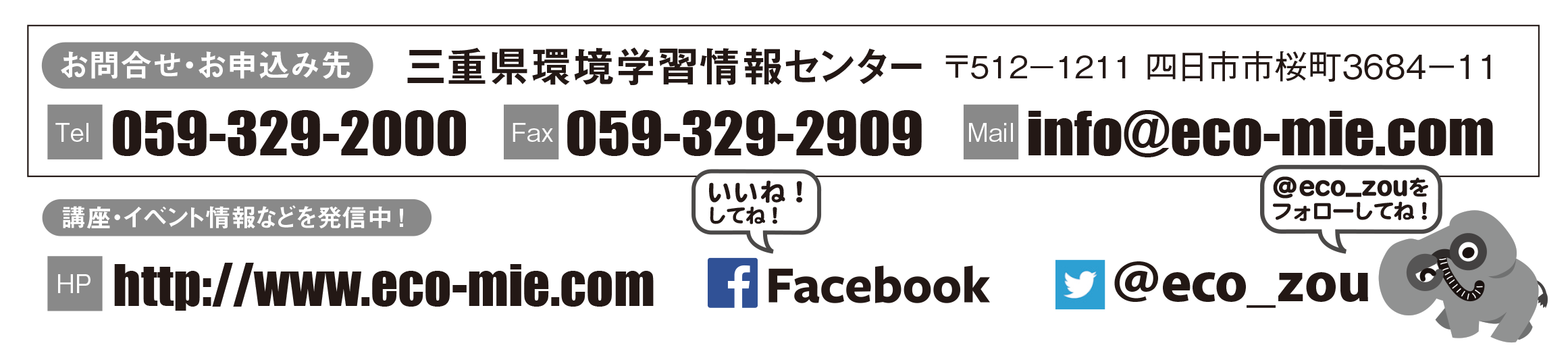 FSC: Forest Stewardship Council　森林管理協議会森林と、そこから生産された木材の流通や加工の過程を認証する国際機関。FSCは、環境保全が適切で、社会的利益にかない、経済的に持続可能な管理を行っている森林を認証しています。ふりがな氏　　名年　齢ふりがな氏　　名住　　所〒〒電話番号携帯電話番号（緊急連絡用）Fax番号またはEメールアドレス